BENEMÉRITA UNIVERSIDAD AUTÓNOMA DE PUEBLA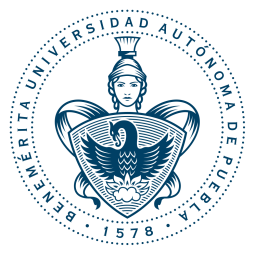 FACULTAD DE MEDICINACOORDINACIÓN DE EFICIENCIA TERMINAL LICENCIATURA EN CIENCIA FORENSEFORMATO PARA LA ELABORACIÓN DE LA TESIS DE INVESTIGACIÓN Hoja frontal:1.1 Esta deberá contar con el Escudo de la BUAP al margen izquierdo1.2 El nombre de la Facultad correspondiente (Facultad de Medicina)1.3 Título de la tesis profesional1.4 Título que se obtiene con la tesis1.5 Nombre del alumno que lo presenta.1.6 Nombres del asesor experto y el asesor metodológico acompañados de las firmas en original1.7 Lugar y fecha (ciudad y año)Índice.1. Resumen.2. Introducción.3. Antecedentes3.1. Antecedentes generales.3.2. Antecedentes específicos.4. Planteamiento del problema5. Objetivos.5.1. Generales.5.2. Específicos.6. Material y métodos.7. Resultados.8. Discusión.9. Conclusiones.10. Bibliografía.11. Anexos En todos los casos el trabajo de investigación deberá ser elaborado en un procesador de textos común, a espacio y medio y letra arial o Times new roman número 12. Márgenes laterales 3 cm, superiores e inferiores 2.5 cm.En caso de que su tesis incluya gráficas y/o cuadros, éstas deben llevar la fuente de donde se tomaron los datos.Si se incluyen fotografías, deberán presentarse impresas (escáner).